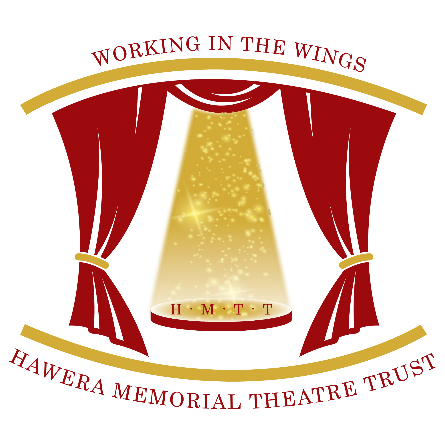 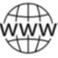 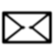 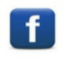 ORGANISATIONACTIVITYPERFORMANCE DATESCONTACT PERSONEMAILPHONE:PHONE:SET UP & REHEARSAL DATES & HOURSSET UP & REHEARSAL DATES & HOURSSET UP & REHEARSAL DATES & HOURSSET UP & REHEARSAL DATES & HOURSSET UP & REHEARSAL DATES & HOURSSet up/ RehearsalDateTimesHoursTOTAL HOURSSignedDesignation